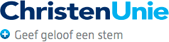 Initiatiefvoorstel van de ChristenUnie: Duurzaam vervoer voor ouderen en mensen met een beperking tijdens Culturele Hoofdstad 2018 in Leeuwarden-----------------------------------------------------------------------------Kenmerk:….Aan de gemeenteraad, Inleiding In 2018 Culturele Hoofdstad zullen veel mensen Leeuwarden bezoeken, waaronder ook veel mensen die niet meer vlot ter been en minder valide zijn. De ChristenUnie heeft zich afgevraagd of “de gastvrije stad” wel verantwoord en toegankelijk is voor iedereen, dus ook voor ouderen en mensen met een beperking. Vanuit deze zorg heeft de ChristenUnie een plan ontwikkeld voor duurzaam vervoer, als een werkgelegenheidsproject in het kader van de participatiewet. Het plan houdt in dat minimaal zes electro-cars via een “hop on-hop off” systeem een 10-minutendienst uitvoeren over een vijf a zes kilometer lange route door de binnenstad. De e-cars worden bestuurd door ca 30 op te leiden/te trainen mensen met een achterstand tot de arbeidsmarkt in het kader van de participatiewet. Voor een vollediger beschrijving, zie de bijlage “project duurzaam vervoer voor ouderen en mensen met een beperking tijdens Leeuwarden culturele hoofdstad 2018”Het plan is kansrijk en heeft draagvlak, maar moet nu in een project tot uitvoering gebracht worden. Dat ligt niet meer binnen de mogelijkheden van een politieke partij. Daarom wordt de raad verzocht het plan te omarmen en het opdrachtgeverschap voor de uitwerking en uitvoering van dit project bij het college neer te leggen. Gevraagd raadsbesluitDe doelstellingen van het plan “duurzaam vervoer voor ouderen en mensen met een beperking tijdens culturele hoofdstad 2018 Leeuwarden” te onderschrijven, i.cVerhoging van de toegankelijkheid van de binnenstad voor mensen met een mobiliteitsbeperkingBijdragen aan een schone binnenstadCreëren van werkgelegenheid in het kader van de participatiewetBijdragen aan de promotie van CH2018 en de verhoging van de bezoekersaantallenHet college te verzoeken op basis van het voorwerk dat met het initiatiefvoorstel gedaan is, het plan verder uit te (laten) werken tot een project en voor de uitvoering zorg te dragenHet college te verzoeken tevens de mogelijkheden voor voortzetting van het project na 2018 mee te nemen.Beoogd resultaat Het raadsbesluit beoogt een krachtige en tijdige realisatie van het project te bewerkstelligen. Met de realisatie van het project wordt Leeuwarden een duurzame vervoersmogelijkheid/attractie rijker, wordt bezoekers met een mobiliteitsbeperking een oplossing geboden, en is er werkgelegenheid gecreëerd. Kader en uitgangspunten  (stukje historie, wettelijk, bevoegdhedenVoor de ChristenUnie is het volgende kader leidend voor de beoordeling van de hierboven geschetste uitdagingHet ook door Nederland op 14-07-2016 geratificeerde VN verdrag ‘gelijke rechten voor mensen met een beperking’  waarvan toegankelijkheid 1 van de pijlers is. Het VN-verdrag verplicht gemeenten om aan de slag te gaan met een aantal uitgangspunten. In dit kader relevant, Consument zijn en Toegang tot informatie, financiering, (openbare)gebouwen en openbaar vervoerIedereen doet mee: ook minder valide bezoekers van de stad in 2018 kunnen zich op eenvoudige wijze verplaatsen en evenementen bezoekenKansrijk werkgelegenheidsproject  in kader van de participatiewetDuurzaamheidFinancieel gezond en verantwoordArgumenten en afwegingen met de beschikbaarheid van passend vervoer voor mensen met beperkte mobiliteit:komen er meer bezoekers naar de binnenstad (ouderen hebben tijd en geld)die daar meer attracties zullen bezoekendragen we bij aan een belangrijke doelstelling: gelijke rechten voor mensen met een beperkingmet electrisch aangestuurd vervoer draagt het plan bij aan duurzaamheid:de doelstelling om in 2020 de binnenstad vrij van uitlaatgassen te krijgenhet project Elfwegentocht van NS en Urgenda om Fryslan in 2018 twee weken lang te laten voortbewegen op niet-fossiele brandstoffenhet project is een toeleidingstraject naar werk voor ca 30 mensenDraagvlakDe fractie van de ChristenUnie heeft een groot aantal gesprekken gevoerd over de mogelijkheden van dit plan. Daarbij zijn een groot aantal enthousiaste samenwerkingspartners geworven: fabrikant e-cars, Arriva, NS, Rabobank, de organisatie CH2018, Wellzo Financiële consequenties & risico’sInvoegen kostenoverzichtAfhankelijk van de prijs per rit zijn de inkomsten bij ca 50.000 bezoekers/gebruikers zodanig dat er slechts een opstartlening / voorfinanciering van € 200.000 benodigd is. De Rabobank is bereid onder voorwaarden de voorfinanciering te realiserenJuridische consequenties & risico’sN.v.t.Communicatie en vervolgHet is aan het college om de wijze van uitwerking vorm te geven, en verantwoordelijke opdrachtnemers aan te wijzen. Gedacht kan worden aan een van de bestaande netwerkpartners of een nieuw op te richten stichting.Bijlage: “project duurzaam vervoer voor ouderen en mensen met een beperking tijdens Leeuwarden culturele hoofdstad 2018”Leeuwarden, (datum)De fractie van de ChristenUnieNaam / namen  en handtekeningRaadsbesluitNummer:De raad van de gemeente Leeuwarden;Gelezen het voorstel van de fractie van de ChristenUnie van …   2017 (kenmerk:…)Besluit:De doelstellingen van het plan “duurzaam vervoer voor ouderen en mensen met een beperking tijdens culturele hoofdstad 2018 Leeuwarden” te onderschrijven, i.cVerhoging van de toegankelijkheid van de binnenstad voor mensen met een mobiliteitsbeperkingBijdragen aan een schone binnenstadCreëren van werkgelegenheid in het kader van de participatiewetBijdragen aan de promotie van CH2018 en de verhoging van de bezoekersaantallenHet college te verzoeken op basis van het voorwerk dat met het initiatiefvoorstel gedaan is, het plan verder uit te (laten) werken tot een project en voor de uitvoering zorg te dragenHet college te verzoeken tevens de mogelijkheden voor voortzetting van het project na 2018 mee te nemen.Aldus vastgesteld in de openbare vergadering van ……. 2017Voorzitter,Griffier, 